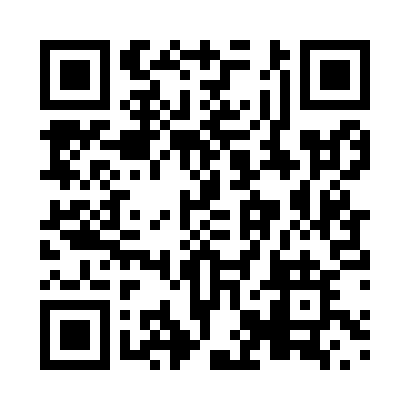 Prayer times for Toimela, Ontario, CanadaWed 1 May 2024 - Fri 31 May 2024High Latitude Method: Angle Based RulePrayer Calculation Method: Islamic Society of North AmericaAsar Calculation Method: HanafiPrayer times provided by https://www.salahtimes.comDateDayFajrSunriseDhuhrAsrMaghribIsha1Wed4:526:371:556:599:1310:582Thu4:506:351:547:009:1511:013Fri4:476:341:547:019:1611:034Sat4:456:321:547:019:1711:055Sun4:436:301:547:029:1911:076Mon4:406:291:547:039:2011:097Tue4:386:271:547:049:2211:128Wed4:366:261:547:059:2311:149Thu4:336:241:547:069:2411:1610Fri4:316:231:547:079:2611:1811Sat4:296:211:547:079:2711:2012Sun4:266:201:547:089:2811:2313Mon4:246:191:547:099:3011:2514Tue4:226:171:547:109:3111:2715Wed4:206:161:547:119:3211:2916Thu4:186:151:547:119:3411:3217Fri4:156:141:547:129:3511:3418Sat4:136:121:547:139:3611:3619Sun4:116:111:547:149:3811:3820Mon4:096:101:547:149:3911:4021Tue4:076:091:547:159:4011:4222Wed4:056:081:547:169:4111:4523Thu4:036:071:547:169:4211:4724Fri4:016:061:557:179:4411:4925Sat4:006:051:557:189:4511:5026Sun4:006:041:557:189:4611:5027Mon3:596:031:557:199:4711:5128Tue3:596:021:557:209:4811:5229Wed3:586:021:557:209:4911:5230Thu3:586:011:557:219:5011:5331Fri3:586:001:557:229:5111:53